Схема границ прилегающих территорий Муниципальное общеобразовательное учреждение «Начальная школа - детский сад  № 16 «Солнышко» Тутаевского муниципального района по адресу:152333, Ярославская обл., Тутаевский р-н, с. Борисоглеб, ул. Октябрьская, 3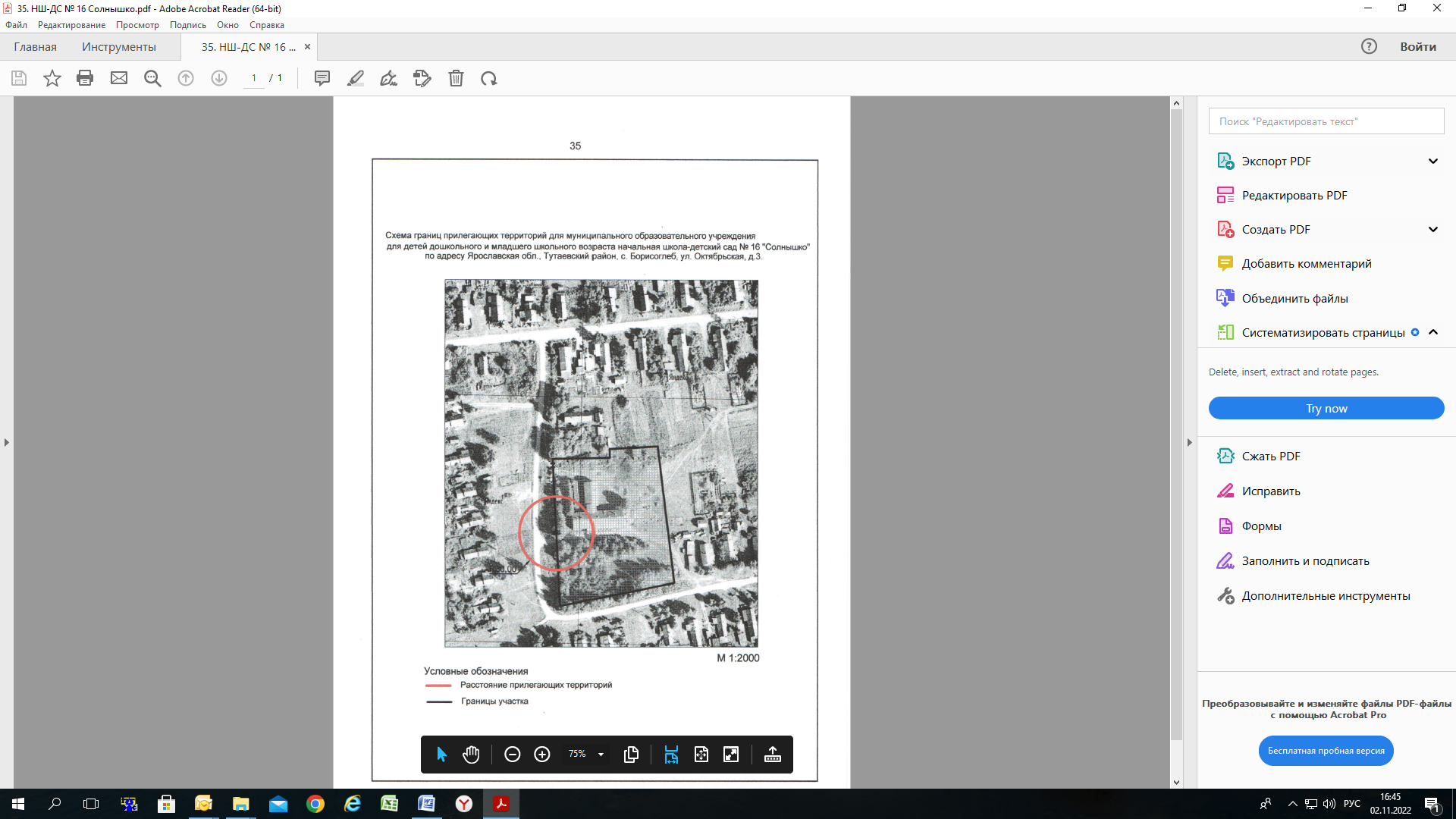 